Муниципальное бюджетное общеобразовательное учреждение«Безруковская основная общеобразовательная школа»Проектная деятельность по теме:«Памятник - символ  победы»                                                                     Разработчики:  ученики 2 «А» класса                                                  Руководитель: Харлаш К.В.Новокузнецкий округ 2023гСодержание:Паспорт проекта ………………………………...…………………………3Подготовка  к  защите проекта…………………………………………….5Защита проекта……………………………………………………………..7Литература……………………………………………………………….....8Приложение………………………………………………………………...9Паспорт проектаТема проекта: «Памятник - символ  победы».Участники: 23  ученика, учитель.  Проект: по времени: краткосрочный;              по количеству участников: коллективный;              по методу: информационный.Предмет:  Памятник.Готовый продукт:  теоретическое обоснование  «Памятник - символ  победы».Постановка проблемы: «Почему важны памятники в настоящее время?»Цель: определить значимость  памятников,  посвящённых Великой Отечественной  Войне 1941-1945гг.Актуальность:            В 2023 году Россия  празднует 78-годовщину Победы в Великой Отечественной Войне. События, героические поступки, подвиги - это жизни 27 миллионов человек, это 1418 кровопролитных дней и ночей. Вклад человека велик! Главная задача подрастающего поколения  знать, сохранить, передать исторические факты. В каждом городе, в сёлах и деревнях установлены памятники, посвящённые жестоким событиям.  Памятник - это героический подвиг советских людей,  сражавшихся против фашистов. Мы  обязаны помнить и гордиться, чтить каждого защитника Отечества.         Задачи:Узнать лексическое значение слов военных лет (создание словаря); Познакомиться с историей возникновения памятников;Установить местонахождение известных памятников России; Проанализировать изменения памятника (обелиска) погибшим в Великой  Отечественной  Войне на территории с.Безруково.Гипотеза: 1. Допустим, что  памятник - это символ подвига людей  для подрастающего поколения?2. Вероятно,  в нашей стране повсеместно установлены памятники  военных лет?3. Предположим, что  внешний  вид  памятника  (обелиска)  погибшим  в  Великой  Отечественной  Войне  на территории с.Безруково  ранее  был  другим?         Методы: узнать из книги,  подумать самостоятельно (опора на жизненный опыт), спросить у взрослых,  интернет.Оборудование: проектор, компьютер, экран; презентация «Памятник - символ  победы», библиотечный фонд: толковый  словарь Ожегов С.И,  «Всекузбасская книга памяти» (Том 13),  «90 лет Новокузнецкому району. Кемерово».Этапы работы над проектом:1 этап - подготовительныйУрок  «Знакомство  с  лексическим значением слов военных лет» (работа по толковому словарю Ожегова С.И);Составление словаря (практическая работа);Доклад «История возникновения памятников»;Беседа-закрепление  «Что я узнал?».2 этап - основнойСообщение «Местонахождение известных памятников  России»;Внеклассное занятие «Сбор информации  о памятнике (обелиск) погибшим в Великой Отечественной войне с.Безруково (сельская библиотека).3 этап - заключительныйОбобщающий урок «Итоги».Подготовка к защите проекта 1 слайд - Тема  проекта  «Памятник - символ  победы».2 слайд - Обращаем внимание на правила поведения.3-4 слайд - Главный вопрос: «Почему важны памятники в настоящее время?».         В  2023 году наша страна празднует  78-лет со дня  победы в Великой Отечественной Войне. Вклад каждого участника военных событий достоин всеобщего признания и почтения. Жизни 27 миллионов человек, 1.418 кровопролитных дней и ночей - эти цифры сейчас кажутся  нереальными.  В каждом городе, в сёлах и деревнях установлены памятники. 5 слайд - А вы знаете, что такое  «Памятник?».  Памятник - это героический подвиг советских людей,  сражавшихся против фашистов. 6 слайд - На слайде обозначили задачи, сформулировали возможные гипотезы, указали  методы.7 слайд - Тему войны, мы начали раскрывать с понимания слов военных лет. Как ставили первые памятники? Оказывается, захоронения погибших воинов красной армии возникали стихийно. Хоронили в воронках авиабомб, в окопах и углублениях. После войны на данных местах ставили  памятники. 8-9 слайд - Представляем вашему вниманию известные памятники России:«Мамаев - курган»  г.Волгоград   (200 ступеней к миру, 200 дней войны).10  слайд - «Тыл - фронту» г.Магнитогорск   (Подвиг труженикам тыла).11 слайд - «Воин-освободитель» г.Берлин (Николай Масалов наш земляк. Меч победы, выкованный на Урале, был поднят в Сталинграде и опущен в Берлине).12 слайд - «Героям-панфиловцам» п.Дубосеково,  Московская область (28 героев уничтожили колонну вражеских танков).13 слайд - «Героическим защитникам Ленинграда» г.Санкт-Петербург (900 страшных дней осады).14 слайд - «Могила неизвестного солдата» г.Москва  «Имя твоё неизвестно, подвиг твой бессмертен»  (Здесь непрерывно горит вечный огонь).15 слайд - «Защитникам Советского Заполярья в годы Великой Отечественной Войны» г.Мурманск  (Враг не смог пройти более 30 км).16 слайд - «Прохоровское поле» Белгородская область, п.Прохоровка  (В бою сошлись свыше 1500 танков).17 слайд - «Журавли» г.Саратов  (12 серебристых журавлей символ  погибших солдат).18 слайд - «Героям битвы под Москвой» г.Яхрома  (Путь к Москве защитили собой).19 слайд - «Брестская крепость-герой» г.Брест  (Посвящён подвигу советских солдат).20 слайд - «Я умираю, но не сдаюсь! Прощай, Родина»  (9.000 фашистов против трёхсот семей офицеров).21 слайд - В с.Безруково стоит памятник в честь защитников нашей малой родины. В книге «Всекузбасская книга памяти» (Том 13) мы увидели  первый вид памятника. 22 слайд - Состоит он из железобетона, оштукатурен, окрашен. Одна мраморная плита со списком погибших воинов. Крупным планом нарисован эпизод военных сражений.23 слайд - Внешний  вид памятника в 2017 году видоизменился.24 слайд - Летом 2019 года  создан  новый памятник. Из серого гранита  и  3-х стел. Список имён  на плите из чёрного гранита. Жители нашего села мужественно защищали родную страну от захватчика.  Мы должны знать бессмертный подвиг людей. 25 слайд - Выводы на слайде.26 слайд - В работе мы использовали следующие источники.27  слайд - Спасибо  за внимание!Защита проекта         В ходе совместной работы над  проектом «Памятник - символ  победы»  мы ответили на вопрос  «Почему важны памятники в настоящее время?».          На первом этапе работы  мы узнали лексическое значение слов военных  лет. После определили значимость в современном обществе  наличие  и  сохранность памятников. Очерк  о  захоронении погибших людей, помог нам более  ценно отнестись  к  жертвам. Сформировалось  общее мнение о том, что исторический  путь  русского народа в годы Великой Отечественной Войны был сложным.          Многочисленные подвиги людей были увековечены в виде монументальных памятников по всей территории России.         Выяснили преобразования памятника погибшим в годы Великой Отечественной Войны с.Безруково с 1976года  по  2019год. Узнали что на памятнике есть  надпись  «Вечная Память Воинам Землякам  погибшим в  Великой Отечественной Войне». На боковых стелах «Кузнецы Победы» размещены  именные списки участников  умершие послевоенное время.          Обозначенные гипотезы  подтвердились. Использовали в работе:  словарь Ожегова С.И, опирались на жизненный опыт, советовались со взрослыми, пользовались  ресурсами  интернет, посетили сельскую библиотеку.ЛитератураАсмолов, А.Г. Как проектировать универсальные учебные действия в начальной школе: от действия к мысли [Текст]: пособие для учителя / А. Г. Асмолов, Г. В. Бурменская, И. А. Володарская; ред. А. Г. Асмолов. – Москва: Просвещение, 2008. – 151 с.Ожегов С.И. Толковый словарь русского языка: 80000 слов и фразеологических выражений [Текст] / С.И.Ожегов, Н.Ю.Шведова.- 4-е изд., дополненное.- Москва: Азбуковник, 1999.- 944 с.Режим доступа: www.wikipedia.ruВсекузбасская книга памяти. Том 13.2003год. 90 лет Новокузнецкому району. Кемерово.2015год.Приложение №1Словарик военных летВетеран - это старый, опытный воин, участник прошедшей войны.Война - 1.Вооружённая борьба между государствами или народами, между классами внутри государства; 2.Борьба, враждебные отношения с кем-чем-нибудь.Героизм - это отвага, решительность и самопожертвование в критической обстановке.Герой - это человек, совершающий подвиги, необычный по своей храбрости, доблести, самоотверженности.Житель - это человек, который живёт, проживает где-нибудь, обитатель.Знамя -  это определённого цвета (или цветов) широкое полотнище на древке, принадлежащее воинской части, какой-нибудь организации, государству.История - это прошлое, сохраняющееся в памяти человечества.Мемориал - это мемориальное архитектурное сооружение, мемориальный комплекс.Мужество - это храбрость, присутствие духа в опасности.Народ - 1.Население государства, жители страны; 2.Нация, национальность или народность.  Обелиск - это памятник, сооружение в виде гранёного, сужающегося кверху столба.Орден - 1.Особый знак отличия в награду за выдающиеся заслуги перед государством; 2.Человек или организация, город, награждённые орденом.Памятник - 1.Скульптура или архитектурное сооружение в память кого-чего либо; 2.Сохранившийся предмет культуры прошлого.Память - 1.Способность сохранять и воспроизводить в сознании прежние впечатления, опыт, а также самый запас хранящихся в сознании впечатлений, опыта; 2. То же, что воспоминание о ком-чём.Патриотизм - это преданность и любовь к своему отечеству, к своему народу.Победа - 1.Успех в битве, войне при полном поражении противника; 2.Успех в борьбе за что-нибудь, осуществление, достижение чего-нибудь в результате преодоления чего-н.Победитель - тот, кто победил, одержал победу.Поколение - это одновременно живущие люди  близкого возраста.Солдат -  это военнослужащий, принадлежащий к некомандному и к неначальствующему составу.Стела - это вертикальный памятный знак (плита, столб), обычно с надписью, рельефным изображением.Труженик - это  человек, который трудится (трудолюбивый человек).Тыл - это территория позади фронта, за боевой линией.Участник - тот, кто участвует, участвовал в чём-нибудь.Фашист - это сторонник и последователь фашизма, член фашистской партии.Фронт - 1.Воинский строй шеренгой; 2.Действующая армия и район, ею занимаемый; территория, на которой ведутся боевые действия.Ценность - это ценный предмет, явление.  Приложение №2История  возникновения памятников          Памятники Великой Отечественной войны установлены во многих городах России и Европы. С первого дня  войны героизм  простого советского солдата стал образцом для подражания. На защиту Родины встала вся страна!          В ходе военных действий советский народ потерял 27 миллионов человек. Захоронения погибших воинов Красной Армии возникали стихийно. Хоронили в воронках авиабомб, в окопах и углублениях. Первые памятники были созданы по решению фронта Военного совета. Сначала это был деревянный или каменный обелиск, а уже после войны их реконструировали в памятники.         Образ памятников создавался ещё в военное время. Архитекторы создавали проекты на ближайшую перспективу. Зодчие относились к воздвижению памятников очень внимательно. Указывая на то, что по проектам памятников времён войны будущие поколения станут «воссоздавать не только те или иные события небывалой народной войны, но и судить о том, как эти события и их герои представлялись сознанию и взору современников».         В 1950-е годы создавали планы по установлению братских могил и установлению на этих местах памятников. Если в Советское время за каждым захоронением было закреплено предприятие, воинская часть или школа, то после распада Советского Союза, в 90-е годы началась «Война памятников».         Однако памятники советским солдатам до сих пор есть даже в таких странах, как Нидерланды, Норвегия, Финляндия, Австрия, Франция, Югославия и Румыния.         В  Ленинграде  и  в Ленинградской области  число памятников равно 774, из них 710 с захоронением. Однако половине из них необходима реставрация.Приложение №3Местонахождение известных памятников  нашей страны1.Историко-мемориальный комплекс «Мамаев курган»   (г.Волгоград).2.Памятник «Тыл - фронту» (г.Магнитогорск).3.«Воин-освободитель» - монумент в берлинском  Трептов-парке. 4.Мемориал «Героям-панфиловцам» в Дубосеково,  Московская область. 5.Монумент «Героическим защитникам Ленинграда» (г.Санкт-Петербург).6.«Могила Неизвестного Солдата» (г.Москва).7.Мемориал «Защитникам Советского Заполярья в годы Великой Отечественной войны» (г.Мурманск).8.Музей-заповедник «Прохоровское поле»,  Белгородская область, п. Прохоровка.9.Мемориальный комплекс «Журавли» (г.Саратов).10.Монумент “Героям битвы под Москвой”  (г.Яхрома).11.Мемориальный комплекс «Брестская крепость - герой» (г.Брест).Приложение №4История  памятника  с.Безруково         Ученики  2 «А»  класса в ходе проектной деятельности  познакомились с изменениями памятника посвящённого погибшим в Великой Отечественной войне  1941-1945гг.         Стало известно, что видоизменения коснулись не только внешнего вида обелиска.  Содержание  композиции и материалы тоже менялись.          В сельской библиотеке в книге «Всекузбасская книга памяти» в  томе 13 (2003г.) нашли фотографию, на которой изображён  обелиск в  первозданном  виде.          Из истории… Обелиск  установлен в с. Безруково на Центральной площади в 1976 году в честь героического подвига и доблести воинов-земляков, павших на фронтах Великой Отечественной войны. Обелиск состоит из 2-ух составляющих: стелы и плиты. Одна мраморная плита со списками погибших воинов. Обелиск установлен на железобетонном фундаменте. Материал: железобетон, оштукатурен, окрашен.         На стеле имеется металлическая табличка с надписью «Слава воинам павшим  в  Великой Отечественной войне 1941-1945 гг». На плите нарисован эпизод военных сражений. (№1)         Вид обелиска в 2017год был видоизменён. (№2)         Новый памятник создан  летом в 2019 году. Располагается на том же месте. Памятник  состоит из железобетонной тумбы облицованной плитами из серого гранита, 3-х стел  с именными списками на плите из чёрного гранита. Основная стела из красного гранита с изображением солдата и  даты войны, в верхнем левом углу звезда.          Присутствует надпись  «Вечная Память Воинам Землякам  погибшим  в Великой Отечественной Войне». На боковых стелах «Кузнецы Победы» размещены  именные списки участников  умершие послевоенное время.(№3)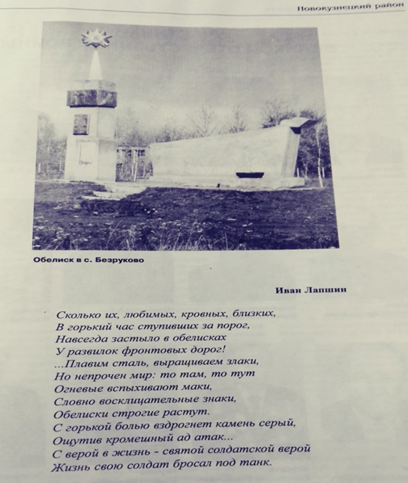 Памятник №1 - 1976 год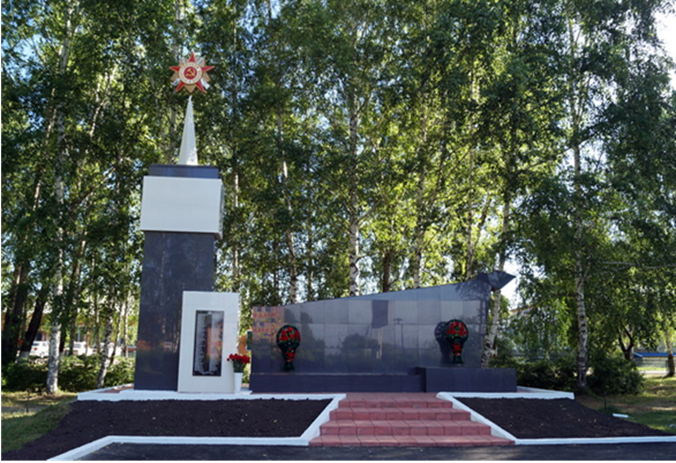 Памятник №2-  2017 год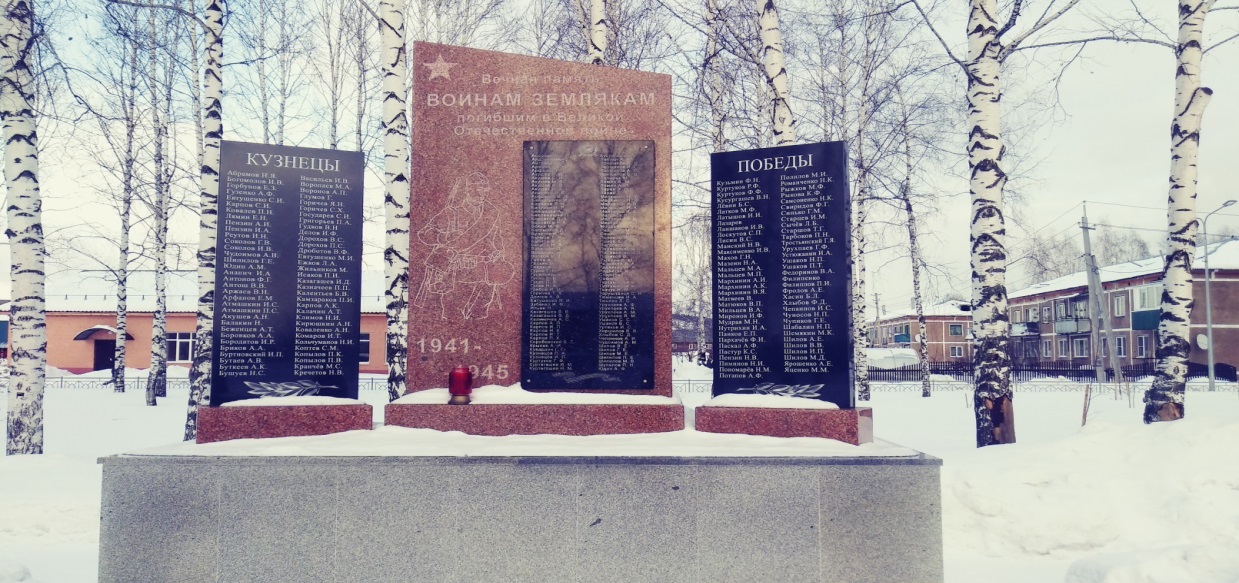 Памятник №3 - 2019 год